Присяга гвардейцев	Первая церемония принятия воинской Присяги состоялась в гвардейском четырежды орденоносном Оренбургском казачьем танковом полку в составе гвардейской Витебско-Новгородской танковой дивизии. В Чебаркульский гарнизон приехали родные и близкие молодых солдат. Тепло поздравили гвардейцев и их родителей командир части гвардии полковник Зульфат Нигматзянов, председатель родительского комитета гарнизона Ирина Овчинникова и представитель Совета шефов и движения «За возрождение Урала» Николай Гладких. Воинов благословил протоиерей Димитрий Егоров, настоятель храма Преображения Господня. 	В клубе части прошла встреча с родителями и военнослужащими, концерт. Близкие гвардейцев познакомились с условиями быта, побывали в на обеде, убедились в качестве и разнообразии питания. «В ходе плановых традиционных мероприятий шефы и представители родительского комитета побывают на областном сборном пункте, напутствуют земляков на службу в прославленном полку, в ближайшие дни посетят молодое пополнение части. Молодым воинам будет уделено особое внимание!» - подчеркнул председатель Совета шефов, член Общеаственной палаты Челябинской области Игорь Михайлов.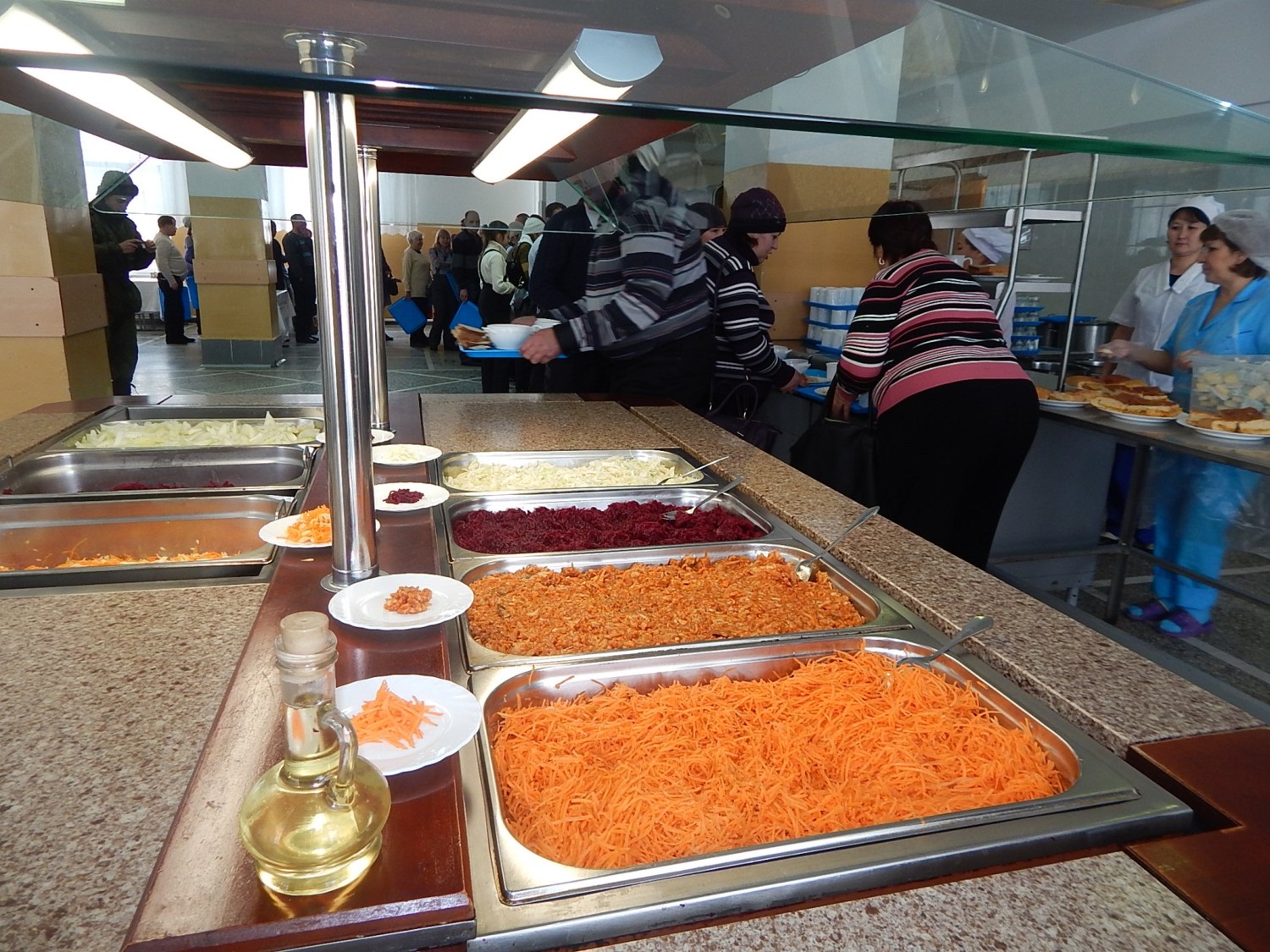 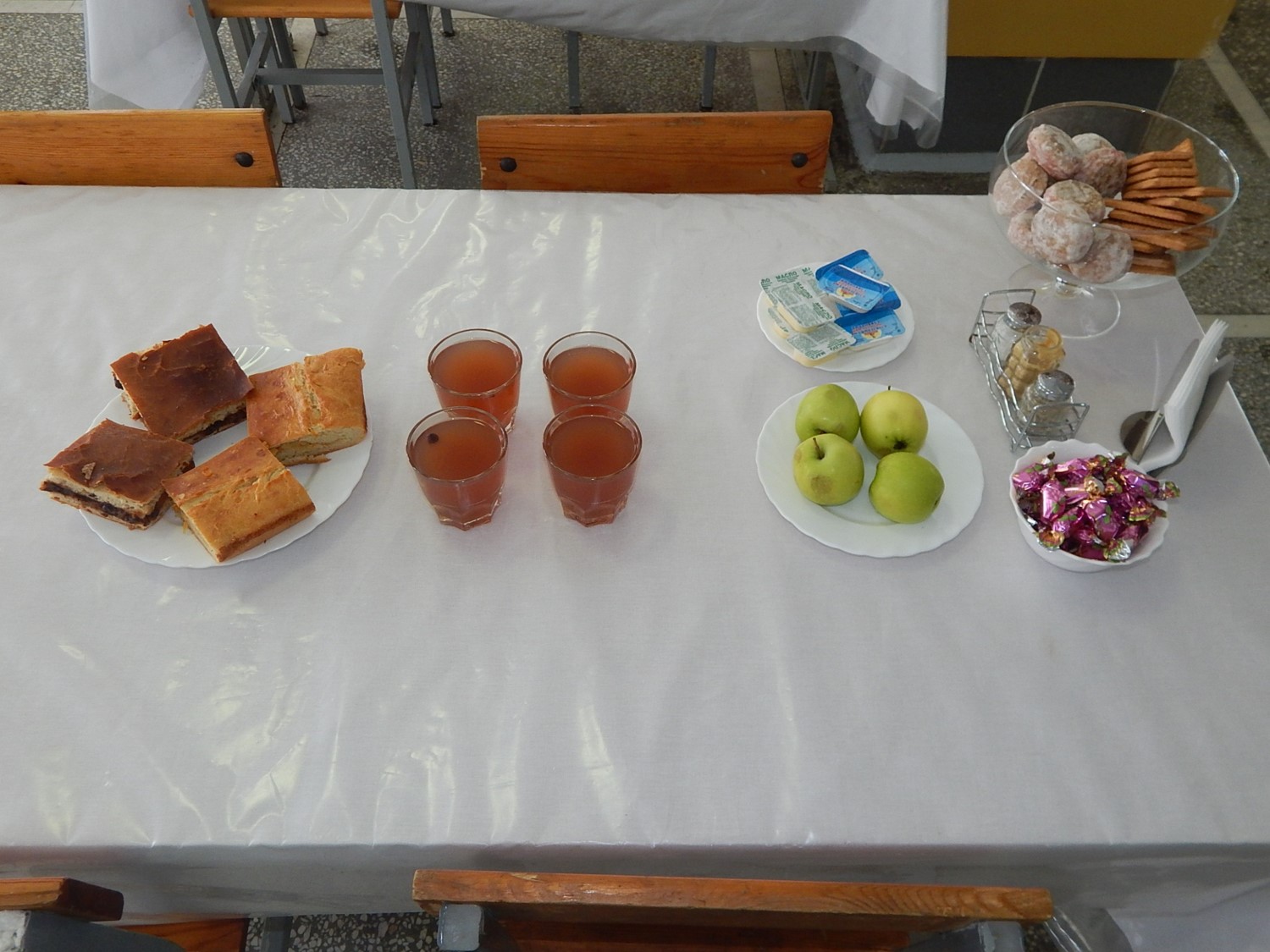 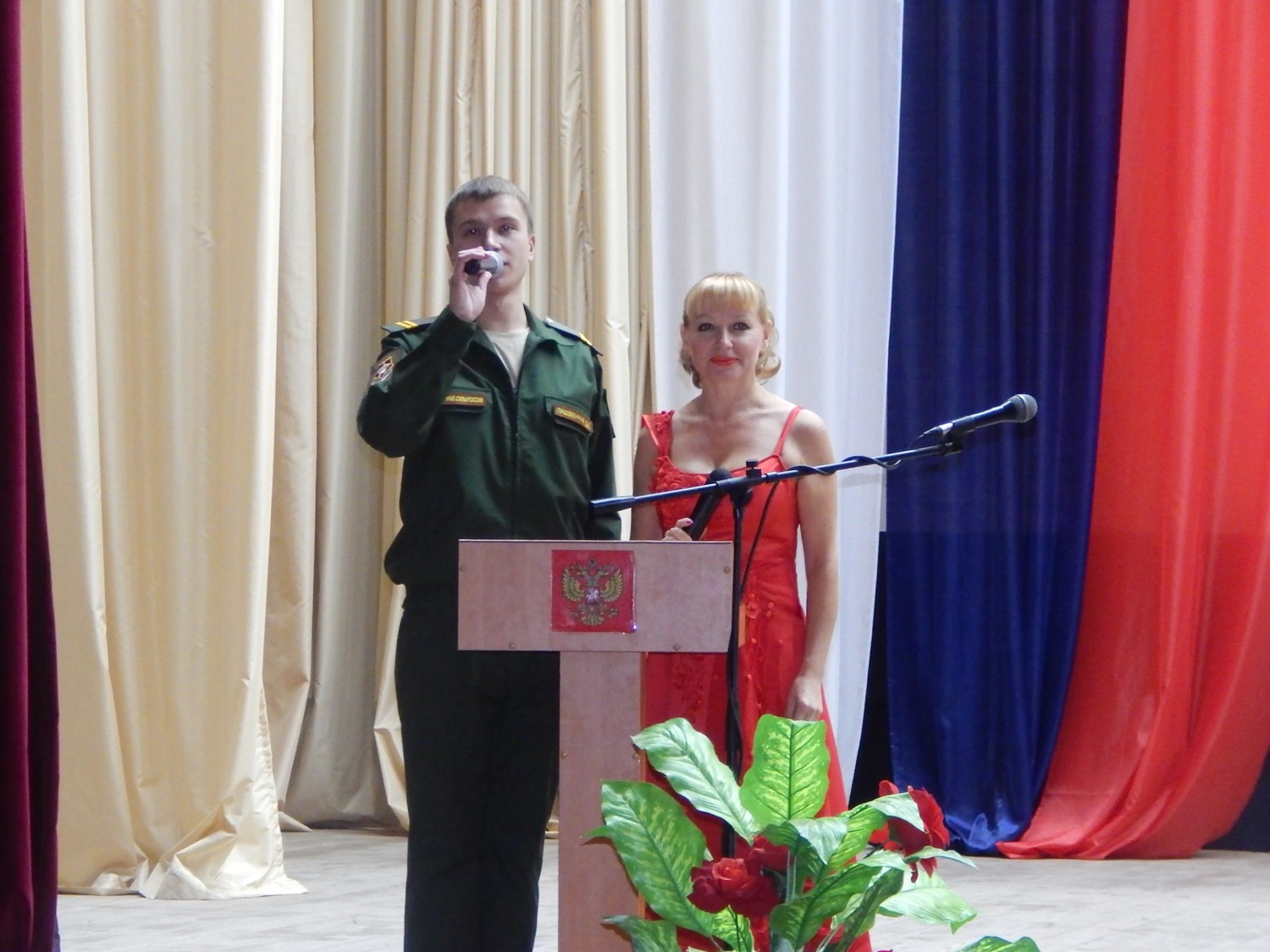 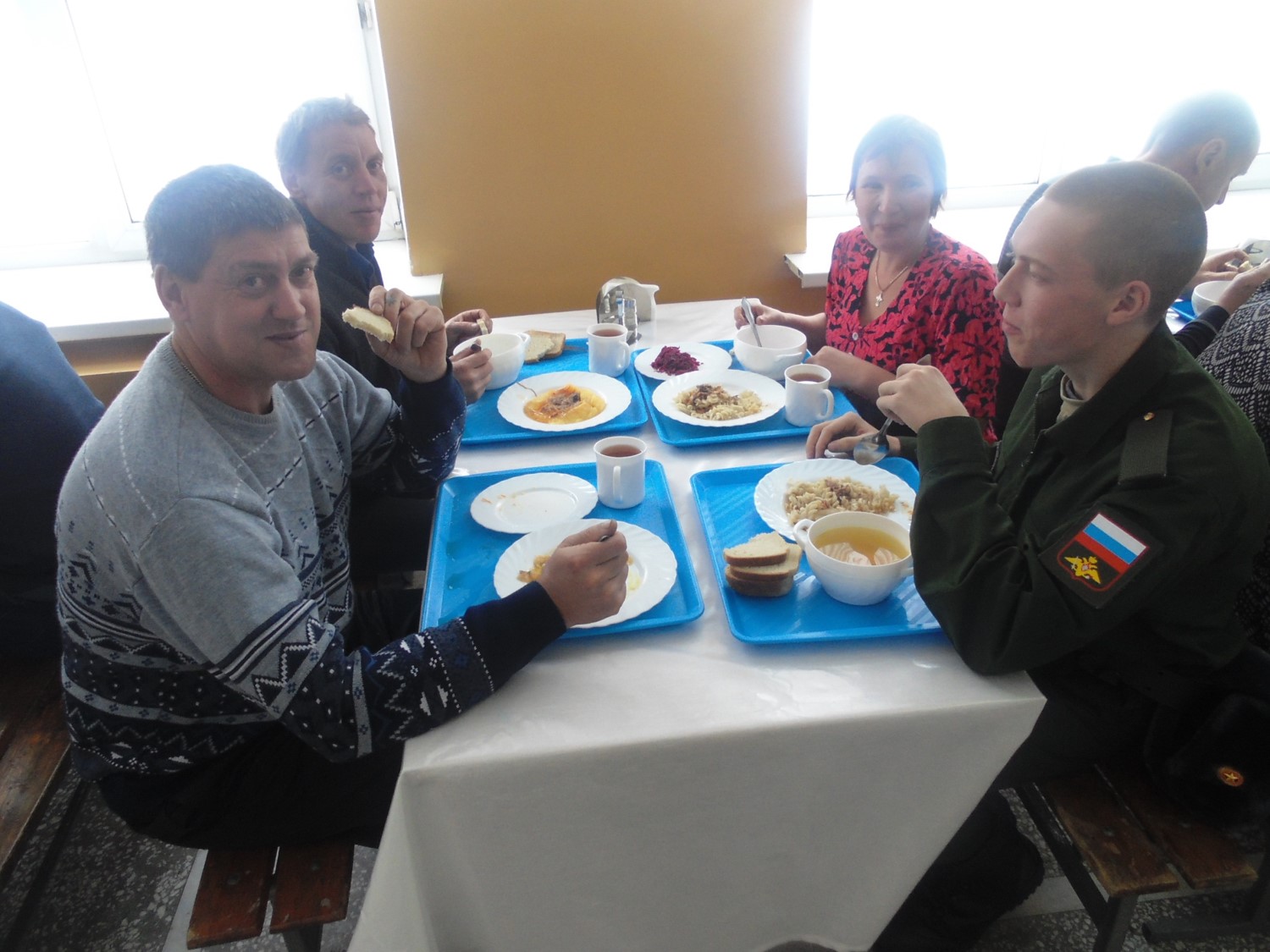 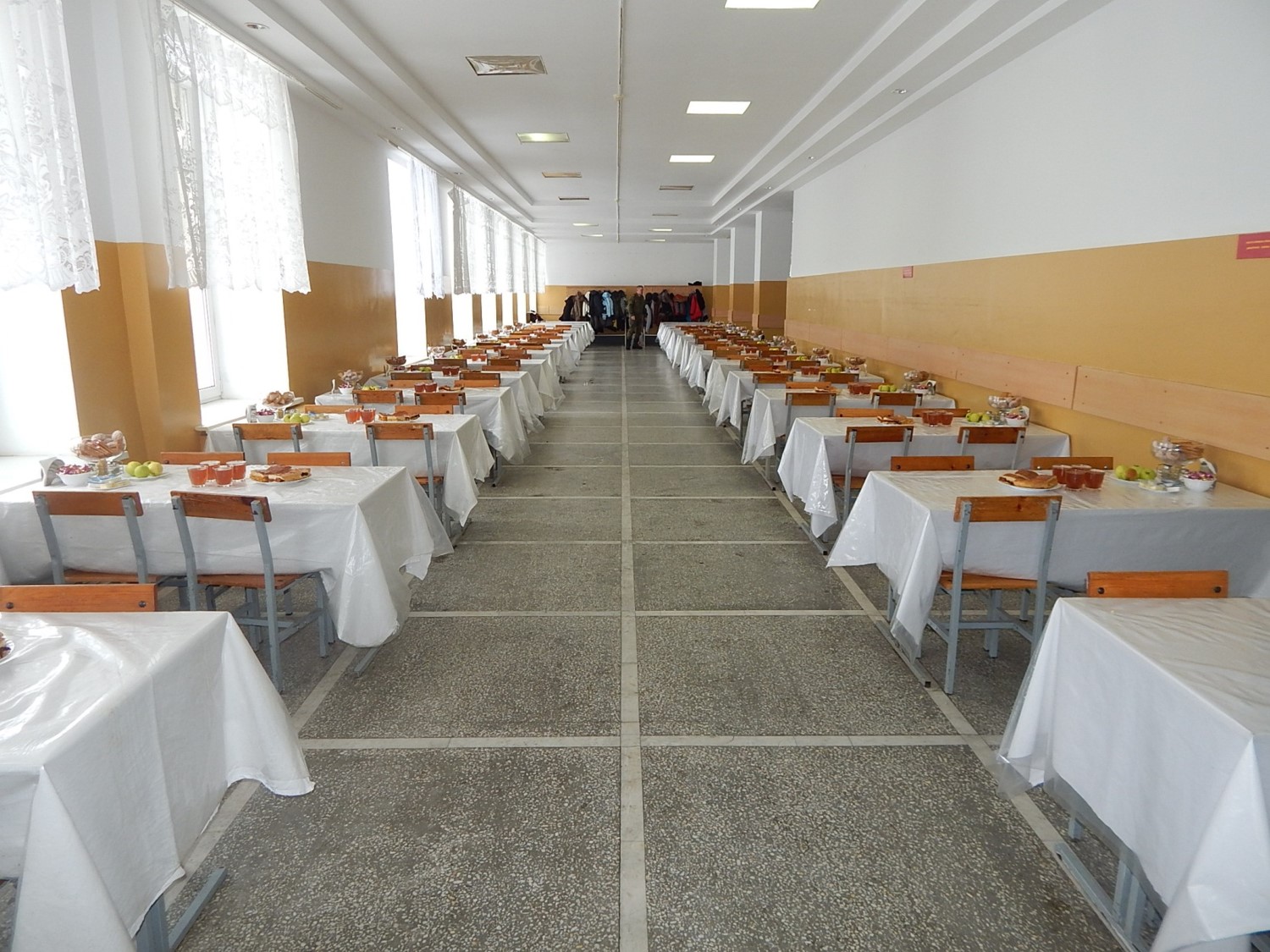 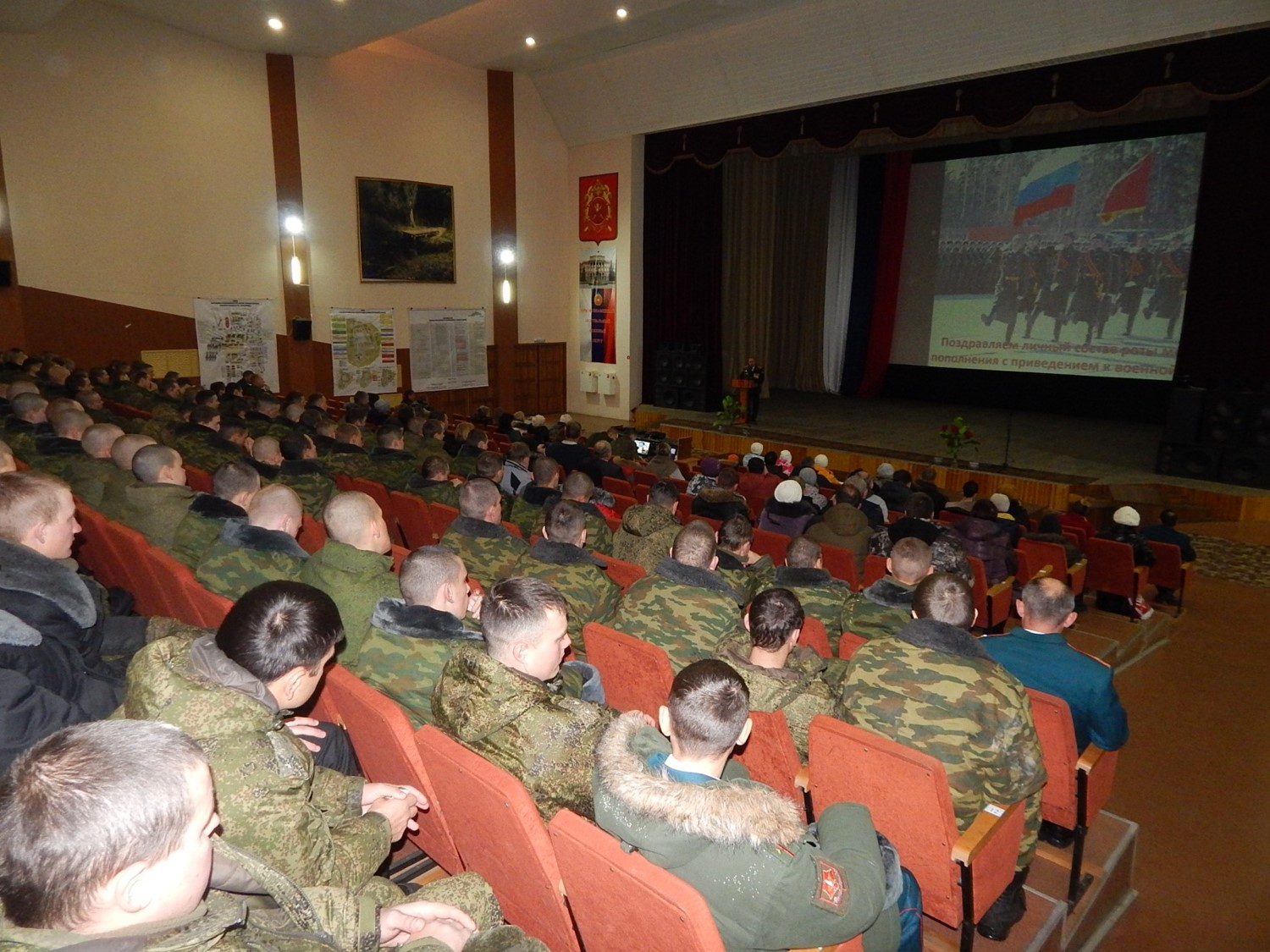 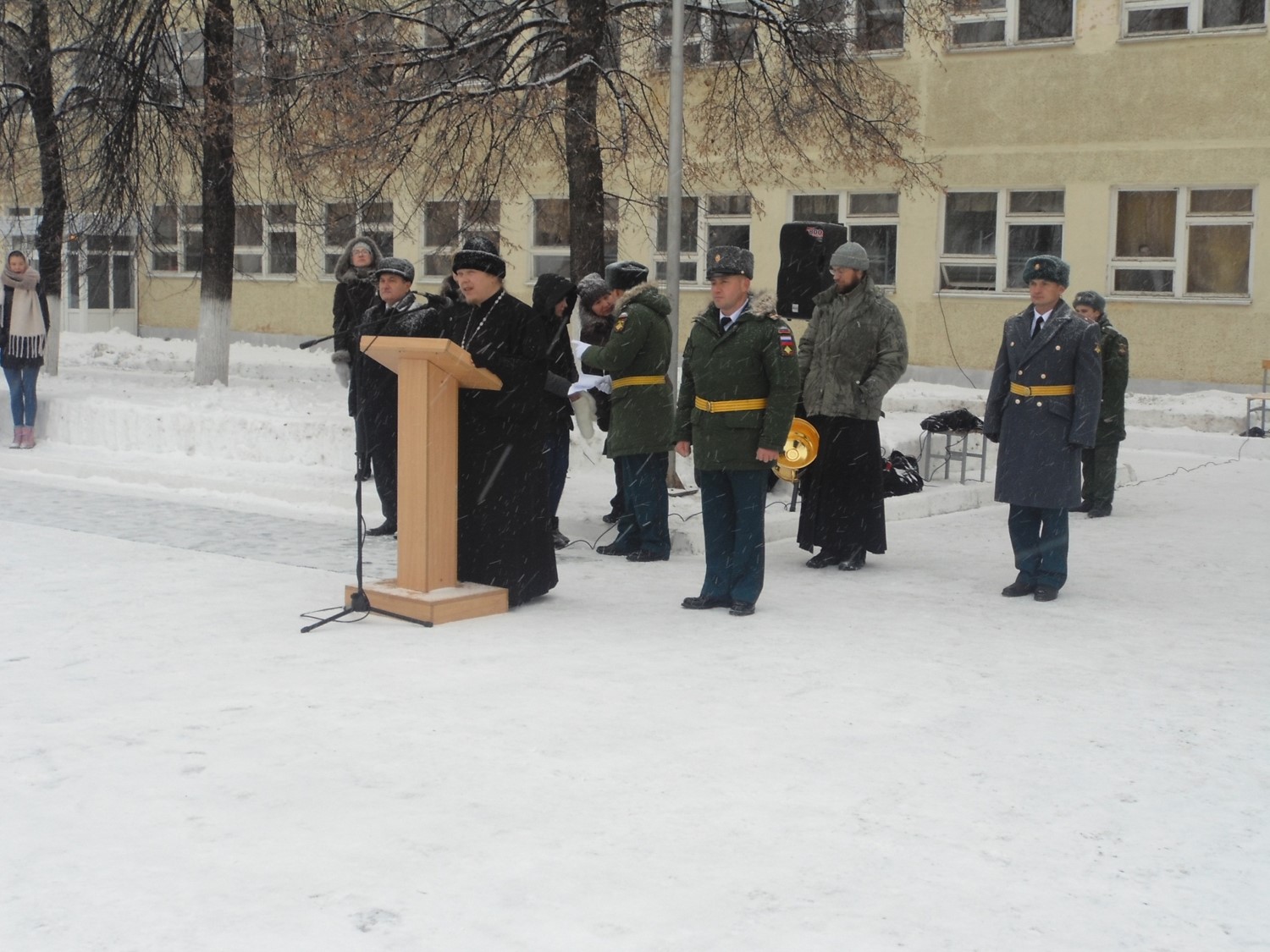 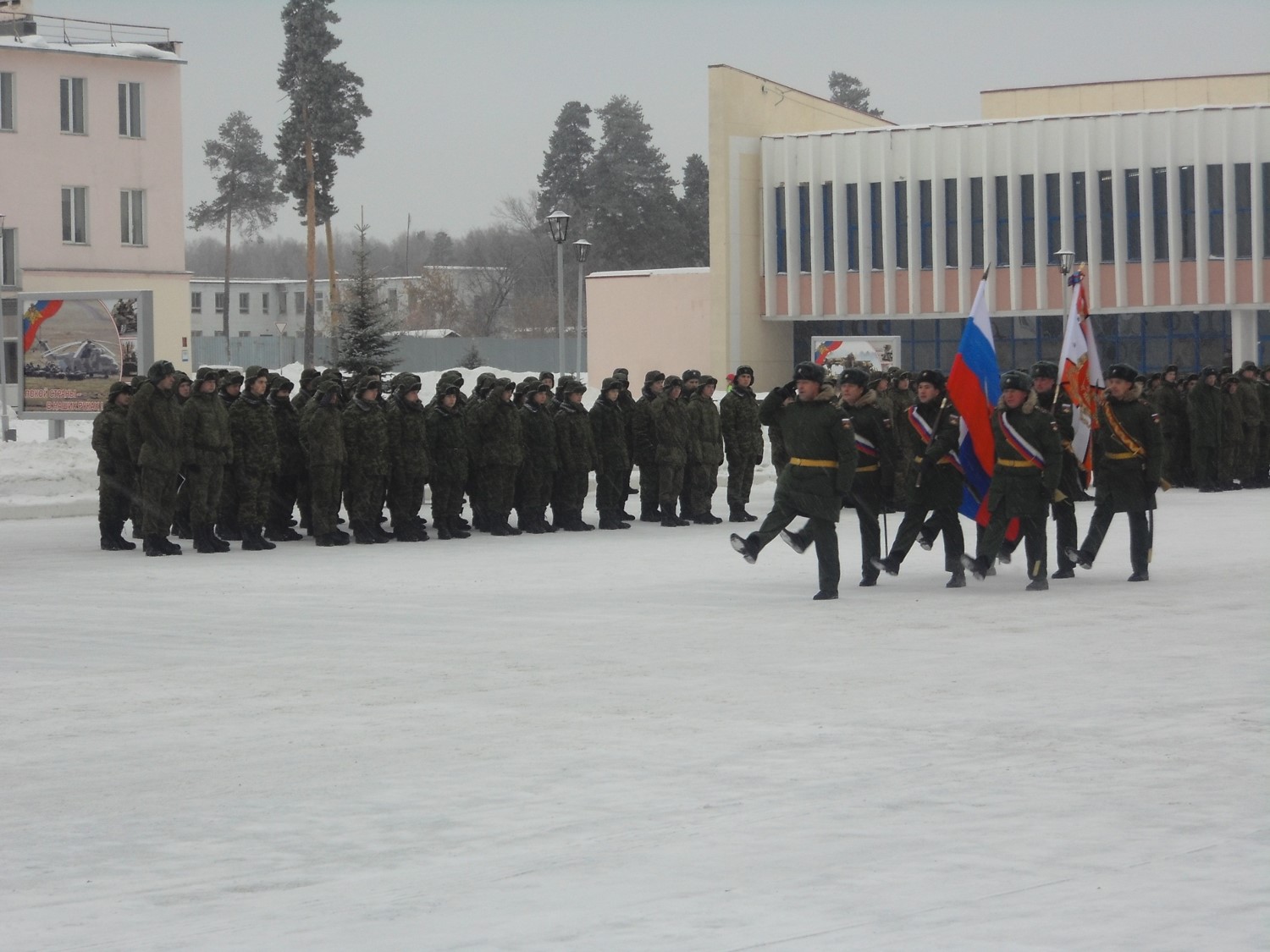 